(в редакции постановления АТМР от 28.06.2019 № 468-п)Об утверждении перечня документовстратегического планированияТутаевского муниципального района             На основании статьи 11 Федерального закона от 28.06.2014 № 172-ФЗ «О стратегическом планировании в Российской Федерации», Распоряжения Администрации Тутаевского муниципального района от 01.03.2016 № 006 а-р «О назначении лиц, ответственных за формирование и представление для государственной регистрации уведомлений о документах стратегического планирования в государственной автоматизированной системе «Управление» и в целях определения перечня документов стратегического планирования Тутаевского муниципального района, Администрация Тутаевского муниципального района ПОСТАНОВЛЯЕТ:  1. Утвердить перечень документов стратегического планирования Тутаевского  муниципального района (приложение). 2. Структурным подразделениям Администрации Тутаевского муниципального района и муниципальным учреждениям Тутаевского муниципального района, отвечающим за реализацию муниципальных программ Тутаевского муниципального района, обеспечить государственную регистрацию документов стратегического планирования Тутаевского  муниципального района в государственной автоматизированной системе «Управление» в соответствии с правилами государственной регистрации документов стратегического планирования и ведения федерального государственного реестра документов стратегического планирования, утвержденными постановлением Правительства Российской Федерации от 25.06.2015 № 631, а также назначить ответственных лиц.3.Контроль за исполнением настоящего постановления оставляю за собой.          4. Настоящее постановление вступает в силу со дня его подписания.Глава Тутаевскогомуниципального района                                                                       Д.Р. ЮнусовПриложение  к постановлению АдминистрацииТутаевского муниципального района№_368п_ от  06.05._ 2016 г.(в редакции постановления АТМР от 28.06.2019 № 468-п)Перечень документов стратегического планирования Тутаевского  муниципального районаСтратегия социально-экономического развития Тутаевского муниципального района.План мероприятий по реализации стратегии развития Тутаевского муниципального района.Прогноз социально-экономического развития Тутаевского муниципального района на среднесрочный период.Бюджетный прогноз Тутаевского муниципального района на долгосрочный период.Муниципальные программы Тутаевского муниципального района.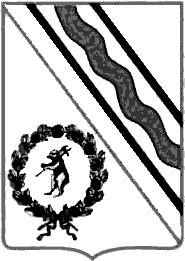 Администрация Тутаевского муниципального районаПОСТАНОВЛЕНИЕот _06.05.2016__№ _368п_г. Тутаев